Модельная карта учебных заданий, направленных на формирование и развитие функциональной грамотности обучающихсяСЕМЬЯ ИВАНОВЫХ И ИХ БЮДЖЕТСЕМЬЯ ИВАНОВЫХ И ИХ БЮДЖЕТПредметная областьМатематикаВид функциональной грамотностиФинансовая  грамотностьАвторАношина Марина ОлеговнаМесто работы и должностьУчитель ГБОУ СОШ№8 им. С. П. Алексеева г. о. ОтрадныйРекомендации по включению ситуации в образовательный процессПредмет: математикаКласс: 5-6Рекомендуемое время выполнения20 минОписание ситуации/проблемыВопрос 1.Вопрос 1.КонтекстИндивидуальный Область содержанияПланирование и управление финансамиПознавательная деятельность(в ходе решения ситуации ученик научится…)Анализ информации в финансовом контекстеУровень функциональной грамотности1 уровеньТекст заданияВ семье Ивановых, которая состоит из мамы, папы и четырехлетней Маши, семейный бюджет на месяц делится следующим образом: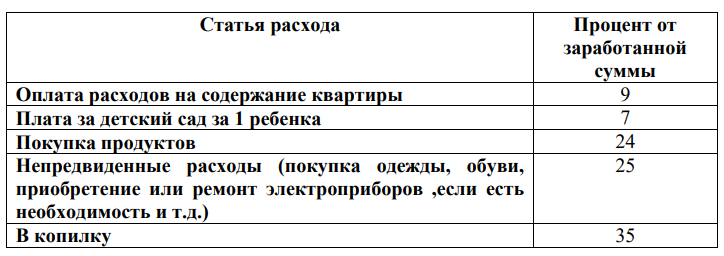 Какое из утверждений верно: А) Семья Степановых тратят на содержание квартиры на 15% меньше, чем на покупку продуктов; В) Непредвиденные расходы в два раза превышают расходы на оплату за детский сад; С) Семья Ивановых в копилку откладывают на 10% больше, чем составляют непредвиденные расходы; D) Оплата за детский сад выше расходов на содержание квартиры.Поле для записи ответа (решения)Ответ:_______________________________________________________Критерии оценивания2 балла. Ответ принимается полностью, если выбран верный ответ и написано обоснование. 1 балл. Ответ принимается частично, если выбран верный ответ, но обоснование не полное. 0 баллов. Ответ не принимается, если ответ верный, но обоснования нет совсем; если ответ не верный, или не написан совсемВопрос 2.Вопрос 2.КонтекстИндивидуальный Область содержанияДеньги и операции над нимиПознавательная деятельность(в ходе решения ситуации ученик научится…)Применение финансовых знаний и пониманияУровень функциональной грамотности2 уровеньТекст заданияРассчитайте, какая сумма в рублях идет на покупку продуктов, если Машина мама зарабатывает 20 000 рублей, а Машин папа 25 000 рублей в месяц.Поле для записи ответа (решения)Ответ:_______________________________________________________Критерии оценивания2 балла. Ответ принимается полностью, если представлено верное решение1 балл. Ответ принимается частично, если записан верный ответ, но обоснование не полное или решение отсутствует0 баллов. Ответ не принимается, если ответ верный, но обоснования нет совсем; если ответ не верный, или не написан совсемВопрос 3.Вопрос 3.КонтекстИндивидуальный Область содержанияПланирование и управление финансамиПознавательная деятельность(в ходе решения ситуации ученик научится…)Применение финансовых знаний и пониманияУровень функциональной грамотности3 уровеньТекст заданияКак изменятся расходы по каждой статье, если в семье Ивановых, через год родится второй ребенок? (при условии, что бюджет останется прежним)Поле для записи ответа (решения)Ответ:_______________________________________________________Критерии оценивания2 балла. Ответ принимается полностью, если в нем говорится, что расходы по статьям «Оплата за содержание квартиры», «Покупка продуктов», «Непредвиденные расходы» увеличатся, по статье «Плата за детский сад» - останутся прежними, по статье «В копилку» - уменьшатся. Даны соответствующие объяснения по каждой статье расходов. Объяснение связано с тем, что количество человек в семье увеличилось, а значит и увеличились расходы по определенным статьям. Второй ребенок еще маленький, он не ходит в сад, расходы по этой статье не изменились. Так как увеличились расходы по некоторым статьям, а заработная плата обоих родителей осталась прежней, уменьшилось количество денег, складываемых в копилку1 балл. Ответ принимается частично, если ответ верный, но объяснения приведены не по всем статьям расходов.0 баллов. Ответ не принимается, если ответ верный, но без соответствующих объяснений; если ответ не верный; если ответа нет совсем.Вопрос 4.Вопрос 4.КонтекстЛичностный Область содержанияПланирование и управление финансамиПознавательная деятельность(в ходе решения ситуации ученик научится…)Оценка финансовых проблемУровень функциональной грамотности4 уровеньТекст заданияПроанализируйте, как изменятся расходы семьи Ивановых на содержание жилья, если дочь Мария уедет учиться после окончания школы в другой город. Оплата съемного жилья составит 5% бюджета семьи. Сколько рублей составит разница?Поле для записи ответа (решения)Ответ:_______________________________________________________Критерии оценивания2 балла. Ответ принимается полностью, если представлено верное решение1 балл. Ответ принимается частично, если записан верный ответ, но обоснование не полное или решение отсутствует0 баллов. Ответ не принимается, если ответ верный, но обоснования нет совсем; если ответ не верный, или не написан совсемВопрос 5.Вопрос 5.КонтекстЛичностныйОбласть содержанияПланирование и управление финансамиПознавательная деятельность(в ходе решения ситуации ученик научится…)Оценка финансовых проблемУровень функциональной грамотности5 уровеньТекст заданияСмогут ли Ивановы съездить через 8 месяцев по путевке на юг, потратив на это деньги из копилки, если зарплату папе и маме поднимут единовременно на 18%, а цены на продукты ежемесячно будут расти в среднем на 2 %? Цена путевки на трех человек, включая дорогу) - 80 000 рублей.Поле для записи ответа (решения)Ответ:_______________________________________________________Критерии оценивания2 балла. Ответ принимается полностью, если представлено верное решение1 балл. Ответ принимается частично, если записан верный ответ, но обоснование не полное или решение отсутствует0 баллов. Ответ не принимается, если ответ верный, но обоснования нет совсем; если ответ не верный, или не написан совсем